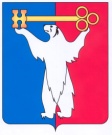 АДМИНИСТРАЦИЯ ГОРОДА НОРИЛЬСКАКРАСНОЯРСКОГО КРАЯПОСТАНОВЛЕНИЕ11.01.2017	г. Норильск   	               № 07О внесении изменения в постановление и.о. Главы Администрации города Норильска от 15.10.2008 № 2057 «Об утверждении Положения о ведении реестра субъектов малого и среднего предпринимательства – получателей муниципальной поддержки на территории муниципального образования город Норильск»В целях приведения Положения о ведении реестра субъектов малого и среднего предпринимательства - получателей муниципальной поддержки на территории муниципального образования город Норильск, утвержденного постановлением и.о. Главы Администрации города Норильска от 15.10.2008 № 2057, в соответствие Федеральному закону от 24.07.2007 № 209-ФЗ «О развитии малого и среднего предпринимательства в Российской Федерации», ПОСТАНОВЛЯЮ:1. Внести в Положение о ведении Реестра субъектов малого и среднего предпринимательства - получателей муниципальной поддержки на территории муниципального образования город Норильск, утвержденное постановлением и.о. Главы Администрации города Норильска от 15.10.2008 № 2057 (далее – Положение), следующие изменения:1.1.	Приложение № 1 к Положению изложить в редакции согласно приложению к настоящему постановлению.2.	Опубликовать настоящее постановление в газете «Заполярная правда» и разместить его на официальном сайте муниципального образования город Норильск. Руководитель Администрации города Норильска                                Е.Ю. ПоздняковПриложениек постановлению Администрации города Норильскаот 11.01.2017 №07Приложение № 1к Положению о введении реестра субъектов малого и среднего предпринимательства – получателей муниципальной поддержки на территории муниципального образования город НорильскРеестр субъектов малого и среднего предпринимательства – получателей поддержки(наименование органа, предоставившего поддержку в соответствии с Порядком предоставления финансовой поддержки субъектам малого и среднего предпринимательства, утвержденным постановлением Администрации города Норильска)Номер реестровой записи и дата включения сведений в реестрОснование для включения (исключения) сведений в реестр. Дата принятия решения о предоставлении или прекращении оказания поддержкиСведения о субъекте малого и среднего предпринимательства – получателе поддержкиСведения о субъекте малого и среднего предпринимательства – получателе поддержкиСведения о предоставленной поддержкеСведения о предоставленной поддержкеСведения о предоставленной поддержкеСведения о предоставленной поддержкеИнформация о нарушении порядка и условий предоставления поддержки (если имеется), в том числе о нецелевом использовании средств поддержкиНомер реестровой записи и дата включения сведений в реестрОснование для включения (исключения) сведений в реестр. Дата принятия решения о предоставлении или прекращении оказания поддержкинаименование юридического лица или фамилия, имя и (при наличии) отчество индивидуального предпринимателяидентификационный номер налогоплательщикавид поддержкиформа поддержкиразмер поддержкисрок оказания поддержкиИнформация о нарушении порядка и условий предоставления поддержки (если имеется), в том числе о нецелевом использовании средств поддержки123456789I. Субъекты малого предпринимательства (за исключением микропредприятий)I. Субъекты малого предпринимательства (за исключением микропредприятий)I. Субъекты малого предпринимательства (за исключением микропредприятий)I. Субъекты малого предпринимательства (за исключением микропредприятий)I. Субъекты малого предпринимательства (за исключением микропредприятий)I. Субъекты малого предпринимательства (за исключением микропредприятий)I. Субъекты малого предпринимательства (за исключением микропредприятий)I. Субъекты малого предпринимательства (за исключением микропредприятий)I. Субъекты малого предпринимательства (за исключением микропредприятий)II. Субъекты среднего предпринимательстваII. Субъекты среднего предпринимательстваII. Субъекты среднего предпринимательстваII. Субъекты среднего предпринимательстваII. Субъекты среднего предпринимательстваII. Субъекты среднего предпринимательстваII. Субъекты среднего предпринимательстваII. Субъекты среднего предпринимательстваII. Субъекты среднего предпринимательстваIII. МикропредприятияIII. МикропредприятияIII. МикропредприятияIII. МикропредприятияIII. МикропредприятияIII. МикропредприятияIII. МикропредприятияIII. МикропредприятияIII. Микропредприятия